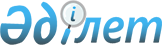 О внесении изменений в приказ Министра внутренних дел Республики Казахстан от 17 ноября 2014 года № 819 "Об утверждении Правил внутреннего распорядка учреждений уголовно-исполнительной системы"Приказ Министра внутренних дел Республики Казахстан от 16 мая 2022 года № 342. Зарегистрирован в Министерстве юстиции Республики Казахстан 17 мая 2022 года № 28069
      Примечание ИЗПИ!      Порядок введения в действие см. п. 4.
      ПРИКАЗЫВАЮ:
      1. Внести в приказ Министра внутренних дел Республики Казахстан от 17 ноября 2014 года № 819 "Об утверждении Правил внутреннего распорядка учреждений уголовно-исполнительной системы" (зарегистрирован в Реестре государственной регистрации нормативных правовых актов за № 9984) следующие изменения:
      в Правилах внутреннего распорядка учреждений уголовно-исполнительной системы, утвержденных указанным приказом:
      подпункт 8) пункта 2 изложить в следующей редакции:
      "8) особенности отбывания наказания осужденных к пожизненному лишению свободы и осужденных, которым наказание в виде смертной казни заменено лишением свободы в порядке помилования или в связи с применением закона, отменяющего смертную казнь (далее - осужденные к ПЛС и СКЗЛС), а также содержащихся в учреждениях минимальной безопасности;";
      подпункт 10) пункта 2 изложить в следующей редакции:
      "10) особенности отбывания наказания осужденных, содержащихся в медицинских организациях, расположенных в учреждениях.";
      пункт 3 изложить в следующей редакции:
      "3. Прием осужденных в учреждение осуществляется дежурным помощником начальника учреждения (далее - дежурный) с участием работников специального отдела и медицинской организации, расположенной в учреждении на контрольно-пропускном пункте учреждения. Привлечение работников к сверхурочным работам осуществляется в соответствии с Трудовым кодексом Республики Казахстан.";
      пункт 4 изложить в следующей редакции:
      "4. Прием осужденных к ПЛС и СКЗЛС, осуществляется руководством учреждения, дежурным, сотрудниками оперативного и режимного подразделений и медицинским работником. В целях исключения противоправных действий со стороны осужденных присутствуют контролеры резервной группы.";
      пункт 6 изложить в следующей редакции:
      "6. После проверки данных, указанных в пункте 5 настоящих Правил, осужденные в сопровождении дежурного и наряда контролеров, препровождаются в карантинное отделение (осужденным к ПЛС и СКЗЛС, предварительно на глаза надеваются повязки из непрозрачного материала, в целях исключения возможности запоминания ими расположения объектов учреждения), где подвергаются полному обыску, а принадлежащие им вещи - досмотру.
      Перед проведением полного обыска и досмотра вещей, осужденным предлагается добровольно сдать имеющиеся при себе и личных вещах не предусмотренные настоящими правилами вещи, изделия, вещества, документы и продукты питания. В случае добровольной сдачи осужденными предметов и вещей, не предусмотренных настоящими правилами, к ним меры дисциплинарного наказания не применяются.";
      пункт 7 изложить в следующей редакции:
      "7. Медицинский работник проводит наружный осмотр осужденных, с целью выявления у них телесных повреждений и признаков кожных и инфекционных заболеваний. О факте обнаружения телесных повреждений немедленно сообщается в письменном виде прокурору. Далее, производится помывка осужденных и полная санитарная обработка. После этого, осужденные размещаются в карантинном отделении, где за ними устанавливается медицинское наблюдение продолжительностью до 15 (пятнадцати) суток, проводится медицинское обследование, в том числе для осужденных к ПЛС и СКЗЛС. В период пребывания в карантинном отделении осужденные находятся в обычных условиях отбывания наказания. Психологами учреждения проводится работа по изучению личности вновь прибывших осужденных, адаптации их к новым условиям. Выявляются лица, склонные к суициду, умышленному причинению себе какого-либо телесного повреждения и другим противоправным действиям. По результатам изучения составляются психологические портреты на каждого вновь прибывшего осужденного, вносятся в соответствующие службы учреждения рекомендации по работе с ними. При выявлении в этот период инфекционных больных, они изолируются, в учреждении проводится комплекс противоэпидемических мероприятий.
      В случае перевода осужденного из карантинного отделения в дисциплинарный изолятор, одиночную камеру или медицинскую организацию, расположенную в учреждении, для получения медицинской помощи в стационарных условиях, содержание в данном помещении засчитывается в срок нахождения в карантинном отделении.";
      пункт 11 изложить в следующей редакции:
      "11. Решение о распределении осужденных по отрядам (отделениям) и камерам с учетом их личностных особенностей, привлечении их к труду, обучению в системе общего и профессионального образования принимается комиссией учреждения, возглавляемой начальником учреждения. В состав комиссии включаются заместители начальника учреждения, представители служб охраны, оперативной, режимной, воспитательной, специальной, психологической, производственной служб и медицинской организации, расположенной в учреждении. В учреждениях средней безопасности для содержания несовершеннолетних в состав комиссии, кроме того, включаются работники общеобразовательной школы и производственно-технического училища. По результатам обсуждения комиссии издается приказ начальника учреждения.
      Осужденные за преступления не связанные с применением насилия содержатся раздельно, за исключением осужденных за террористические или экстремистские преступления.";
      пункт 18 изложить в следующей редакции:
      "18. Распорядок дня включает в себя время подъема, проверки, отбоя, туалета, физической зарядки, принятия пищи, развода на работу, нахождения на работе, учебе, воспитательных и спортивно-массовых мероприятиях, работы комнат свиданий, магазина, медицинской организации, расположенной в учреждении, телефонных переговоров. Предусматривается непрерывный восьмичасовой сон осужденных и предоставление им личного времени. Предусматривается помывка осужденных по отрядам в бане, не реже одного раза в неделю. День и время помывки отрядов в бане определяется графиком, утвержденным начальником учреждения либо лицом, исполняющим его обязанности, при этом, продолжительность помывки одного осужденного составляет не менее 1 часа.
      Осужденные занимаются физическими упражнениями в свободное от распорядка дня время в местах, определяемых администрацией учреждения.";
      пункт 29 изложить в следующей редакции:
      "29. Осужденные, содержащиеся в медицинских организациях, расположенных в учреждениях, предназначенных для лечения от туберкулеза, и тяжело больные осужденные, получающие медицинскую помощь в стационарных условиях медицинских организаций, расположенных в учреждениях, с письменного разрешения лечащего врача, выданного на основании медицинских показаний, прием пищи осуществляют в местах проживания (медицинских палатах, либо в комнатах для приема пищи в отделениях, предназначенных для больных туберкулезом с бактериовыделением).";
      пункт 35 изложить в следующей редакции:
      "35. Проверки проводятся - на плацу, путем построения по отрядам. Проводится сверка осужденных по карточкам, а затем, количественный подсчет общего числа осужденных. 
      При зачитывании фамилии осужденного, он откликается словами "Мен" или "Я", прибывает к месту перед сотрудником на расстояние не более двух метров, для сверки его личности с фотографией на карточке снимает головной убор (кроме зимнего периода) и произносит четко и внятно свое имя и отчество (при его наличии). После чего переходит в противоположную сторону строя на свое место.
      От построения освобождаются осужденные, отдыхающие после работы в ночную смену, имеющие освобождение по болезни с постельным режимом, а также занятые на работах, оставление которых невозможно. Наличие таких лиц проверяется в местах их нахождения.
      Проверки наличия инвалидов І и ІІ группы, которые не способны к самообслуживанию и передвижению без специальных средств передвижения (кресла-коляски), при наличии медицинского заключения, осуществляются в локальном участке.
      Проверки осужденных в медицинских организациях, расположенных в учреждениях производятся по изолированным участкам либо палатам.";
      пункт 45 изложить в следующей редакции:
      "45. Для осужденных, содержащихся в одиночных камерах, безопасном месте, на строгих условиях отбывания наказания, осужденных к ПЛС и СКЗЛС продукты питания, в том числе чай, и предметы первой необходимости приобретаются по их заявкам сотрудниками учреждения соответствующей службы. Купленный товар вручается осужденному под роспись на основании заявки по форме согласно приложению 9 к настоящим Правилам.";
      пункт 46 изложить в следующей редакции:
      "46. Осужденные по своему желанию пользуются за счет собственных средств дополнительными услугами предприятий коммунально-бытового обслуживания, медицинских организаций, и иных организаций, расположенных в районе дислокации учреждения, кроме осужденных к ПЛС и СКЗЛС.";
      пункт 57 изложить в следующей редакции:
      "57. Посылки и передачи в количестве и ассортименте, определяемые медицинским заключением, а также адресованные осужденным беременным женщинам и осужденным кормящим матерям, после их проверки передаются адресатам. Лекарственные средства и медицинские изделия, получаемые осужденными согласно медицинскому заключению передаются медицинским работникам медицинских организаций, расположенных в учреждении. При этом, лекарственные средства и медицинские изделия, получаемые осужденными, согласно медицинскому заключению, не включаются в количество посылок и передач, разрешенных в соответствие с условиями отбывания наказания.";
      пункт 58 изложить в следующей редакции:
      "58. Посылки и бандероли осужденным, содержащимся в дисциплинарных изоляторах, вручаются после отбытия меры взыскания, осужденным к ПЛС и СКЗЛС вручаются администрацией учреждения в камере. Администрация учреждения обеспечивает сохранность содержимого посылок и бандеролей, однако за естественную порчу содержимого в силу длительного хранения не несет ответственности.";
      пункт 95 изложить в следующей редакции:
      "95. Для получения юридической помощи осужденным по их заявкам предоставляются свидания с адвокатами, без ограничения их количества, продолжительности, в условиях, обеспечивающих их конфиденциальность. По желанию осужденного свидания могут предоставляться наедине без разделительной перегородки, а для осужденных к ПЛС и СКЗЛС в специально оборудованной комнате.";
      пункт 98 изложить в следующей редакции:
      "98. Свидания осужденным, находящимся в медицинских организациях, расположенных в учреждениях предоставляются по нормам, установленным статьями 92, 136, 138, 140, 141, 143, 145, 151 УИК, при отсутствии медицинских противопоказаний у осужденных.";
      пункт 99 изложить в следующей редакции:
      "99. В целях предупреждения возникновения и распространения инфекционных заболеваний, длительные свидания осужденным, находящимся в медицинских организациях, расположенных в учреждениях, больных туберкулезом с бактериовыделением не предоставляются.";
      пункт 104 изложить в следующей редакции:
      "104. Осужденным, находящимся в строгих условиях отбывания наказания, а также водворенным в дисциплинарный изолятор, одиночную камеру и помещение временной изоляции, телефонный разговор разрешается в исключительных случаях: смерть или тяжелая болезнь супруга (супруги), близкого родственника, угрожающие жизни больного; стихийное бедствие, причинившее значительный материальный ущерб его семье.
      Наличие исключительных обстоятельств по вышеуказанным причинам подтверждается свидетельством о смерти, справками медицинских организаций или местных исполнительных органов. 
      Администрация учреждения обеспечивает безопасность и изоляцию осужденного при предоставлении данного телефонного разговора.
      К исключающим личным случаям также относятся чрезвычайные ситуации социального, природного и техногенного характера, введение ограничительных мероприятий, в том числе карантина, на соответствующих административно-территориальных единицах (на отдельных объектах). В этом случае осужденным, находящимся в строгих условиях отбывания наказания, одиночной камере, помещении временной изоляции телефонные разговоры с близкими родственниками предоставляются один раз в месяц.";
      пункт 123 изложить в следующей редакции:
      "123. Культурно-массовые мероприятия, трудовое использование, прием пищи, медицинский осмотр, санитарная обработка, медицинская помощь в амбулаторных условиях, прием по личным вопросам осужденных организуется в помещении по месту их нахождения.";
      пункт 131 изложить в следующей редакции:
      "131. Медицинский осмотр и медицинская помощь в амбулаторных условиях осужденным, содержащимся в дисциплинарных изоляторах, одиночных камерах и в помещениях временной изоляции, осуществляется в специально оборудованном помещении. Санитарная обработка производится отдельно от других осужденных. Больные осужденные размещаются в отдельных камерах по медицинским показаниям.";
      пункт 134 изложить в следующей редакции:
      "134. В случаях перевода осужденных из дисциплинарных изоляторов, одиночных камер и помещений временной изоляции в медицинские организации, расположенные в учреждениях, по причинам, не связанным с умышленным причинением себе какого-либо повреждения и симуляцией болезни, срок их нахождения в медицинских организациях, расположенных в учреждениях засчитывается в срок отбывания взысканий.";
      пункт 153 изложить в следующей редакции:
      "153. Предварительная запись осужденных на прием к медицинскому работнику (медицинский осмотр) осуществляется по обращению осужденных при приеме передачи дежурства контролерской службой и проведении сверок осужденных. 
      При госпитализации осужденный переводится в медицинскую организацию, расположенную в учреждении, для получения медицинской помощи в стационарных условиях. В случае невозможности оказания медицинской помощи из-за отсутствия медицинских изделий и (или) специалистов соответствующей квалификации в медицинской организации, расположенной в учреждении, осужденный госпитализируется в иную соответствующую медицинскую организацию.";
      заголовок главы 9 изложить в следующей редакции:
      "Глава 9. Особенности отбывания наказания осужденных к пожизненному лишению свободы и осужденных, которым наказание в виде смертной казни заменено лишением свободы в порядке помилования или в связи с применением закона, отменяющего смертную казнь, а также содержащихся в учреждениях минимальной безопасности";
      заголовок параграфа 1 изложить в следующей редакции:
      "Параграф 1. Особенности отбывания наказания осужденными к пожизненному лишению свободы и осужденными, которым наказание в виде смертной казни заменено лишением свободы в порядке помилования или в связи с применением закона, отменяющего смертную казнь";
      пункт 155 изложить в следующей редакции:
      "155. Осужденные к ПЛС и СКЗЛС:
      1) передвигаются по территории учреждения с обязательным сопровождением и наручниками, одетых на руки сзади, а также повязки из непрозрачного материала, надетой на глаза (кроме времени нахождения в прогулочных дворах, банных боксах, жилых и рабочих камерах);
      2) хранят в камере вещи и предметы в соответствии с Перечнем предметов и вещей, которые разрешается иметь в камерах осужденным к ПЛС и СКЗЛС согласно приложению 16 к настоящим Правилам;
      3) пользуются художественной и иной литературой выписанной их библиотеки учреждения.";
      пункт 156 изложить в следующей редакции:
      "156. Осужденные к ПЛС и СКЗЛС, совершившие в период отбывания наказания преступления, в следственный изолятор не переводятся. Следственные действия проводятся по месту отбывания наказания.";
      пункт 157 изложить в следующей редакции:
      "157. Оказание медицинской помощи осужденным к ПЛС и СКЗЛС проводится в специальной камере временного содержания, расположенной в коридоре поста, где осужденному оказывается необходимая помощь. С целью исключения этапирования осужденных за пределы учреждения, в учреждении оборудуются специальные кабинеты, в которых хирургический стол, стоматологическое кресло, рентген аппарат оборудованы кронштейном для пристегивания осужденных наручниками.
      Осужденные больные тяжелой формой туберкулеза и соматические больные, находятся в медицинских организациях, расположенных в учреждениях с камерным содержанием. Построение данной категории осужденных во время посещения камер администрацией, не предусматривается.";
      подпункт 6 пункта 158 изложить в следующей редакции:
      "6) без разрешения врача, приобретать, хранить и употреблять лекарственные средства содержащие наркотические средства, психотропные вещества, их аналоги и прекурсоры;";
      пункт 172 изложить в следующей редакции:
      "172. Медицинское обслуживание осужденных, проживающих за пределами учреждений, осуществляется в медицинских организациях, расположенных в учреждениях.";
      заголовок главы 11 изложить в следующей редакции:
      "Глава 11. Особенности отбывания наказания осужденных, содержащихся в медицинских организациях, расположенных в учреждениях";
      подпункт 1) пункта 176 изложить в следующей редакции:
      "1) соблюдают установленный учреждением распорядок дня и форму одежды, предусмотренную для медицинских организаций, расположенных в учреждениях;";
      примечание в приложении 3 изложить в следующей редакции:
      "Примечание:
      1. Распорядок дня составляется в каждом учреждении исходя из местных условий, продолжительности светового дня, времени года.
      2. В случае если осужденные работают на производстве в несколько смен, распорядок составляется для каждой смены.
      3. Распорядок дня осужденных, содержащихся в медицинских организациях, расположенных в учреждениях, карантинном отделении, строгих условиях отбывания наказания, одиночных камерах, дисциплинарных изоляторах, помещениях временной изоляции, а также с камерным условием содержания устанавливается отдельно.";
      приложение 4 к указанным Правилам изложить в новой редакции согласно приложению к настоящему приказу;
      подпункт 18) приложения 8 изложить в следующей редакции:
      "18) лекарственные средства по назначению врача/фельдшера, которые хранятся в медицинских организациях, расположенных в учреждениях;";
      подпункт 19) приложения 8 изложить в следующей редакции:
      "19) предметы ухода за детьми (с разрешения медицинского работника женщинам, имеющим при себе детей в возрасте до 3 лет);";
      заголовок приложения 16 изложить в следующей редакции:
      "Перечень предметов и вещей, которые разрешается иметь в камерах осужденным к ПЛС и СКЗЛС".
      2. Комитету уголовно-исполнительной системы Министерства внутренних дел Республики Казахстан в установленном законодательством Республики Казахстан порядке обеспечить:
      1) государственную регистрацию настоящего приказа в Министерстве юстиции Республики Казахстан;
      2) размещение настоящего приказа на интернет-ресурсе Министерства внутренних дел Республики Казахстан;
      3) в течение десяти рабочих дней после государственной регистрации в Министерстве юстиции Республики Казахстан настоящего приказа представление в Юридический департамент Министерства внутренних дел Республики Казахстан сведений об исполнении мероприятий, предусмотренных подпунктами 1) и 2) настоящего пункта.
      3. Контроль за исполнением настоящего приказа возложить на курирующего заместителя Министра внутренних дел Республики Казахстан.
      4. Настоящий приказ вводится в действие по истечении десяти календарных дней после дня его первого официального опубликования, за исключением подпункта 10) пункта 2, пункта 3, абзаца 2 пункта 7, пунктов 11, 18, 29, 35, 57, 98, 99, 104, 123, 131, 134, 153, абзаца 2 пункта 157, подпункта 6) пункта 158, пункта 172, заголовка главы 11, подпункта 1) пункта 176, примечания приложения 3, приложения 4, подпункта 18) приложения 8, подпункта 19) приложения 8 Правил, которые вводятся в действие с 1 января 2023 года.
      "СОГЛАСОВАН"Министерство здравоохраненияРеспублики Казахстан Перечень работ и должностей, на которых не допускается использование осужденных
      Использование осужденных не допускается на работах:
      по обслуживанию и ремонту технических средств надзора, контроля и охраны;
      с подчинением им вольнонаемных работников;
      в качестве продавцов, бухгалтеров-операционистов, кассиров, заведующих продовольственными, вещевыми складами, а также со сложным и дорогостоящим оборудованием в государственных учреждениях.
      Не допускается также привлечение осужденных для работы непосредственно в помещениях, где осуществляется:
      хранение секретных и подлежащих ограниченному распространению документов, личных дел сотрудников и осужденных, а также работа с ними;
      хранение и учет оружия, боеприпасов, специальных средств и технических средств надзора, контроля и охраны, а также учет, хранение и выдача лекарственных средств, взрывчатых, отравляющих и ядовитых веществ;
      размещение личного состава, задействованного в охране объектов УИС.
					© 2012. РГП на ПХВ «Институт законодательства и правовой информации Республики Казахстан» Министерства юстиции Республики Казахстан
				
      Министр внутренних делРеспублики Казахстан 

М. Ахметжанов
Приложение к приказу
Министра внутренних дел
Республики Казахстан
от 16 мая 2022 года № 342Приложение 4
к Правилам внутреннего
распорядка учреждений
уголовно-исполнительной системы